1. Пояснительная записка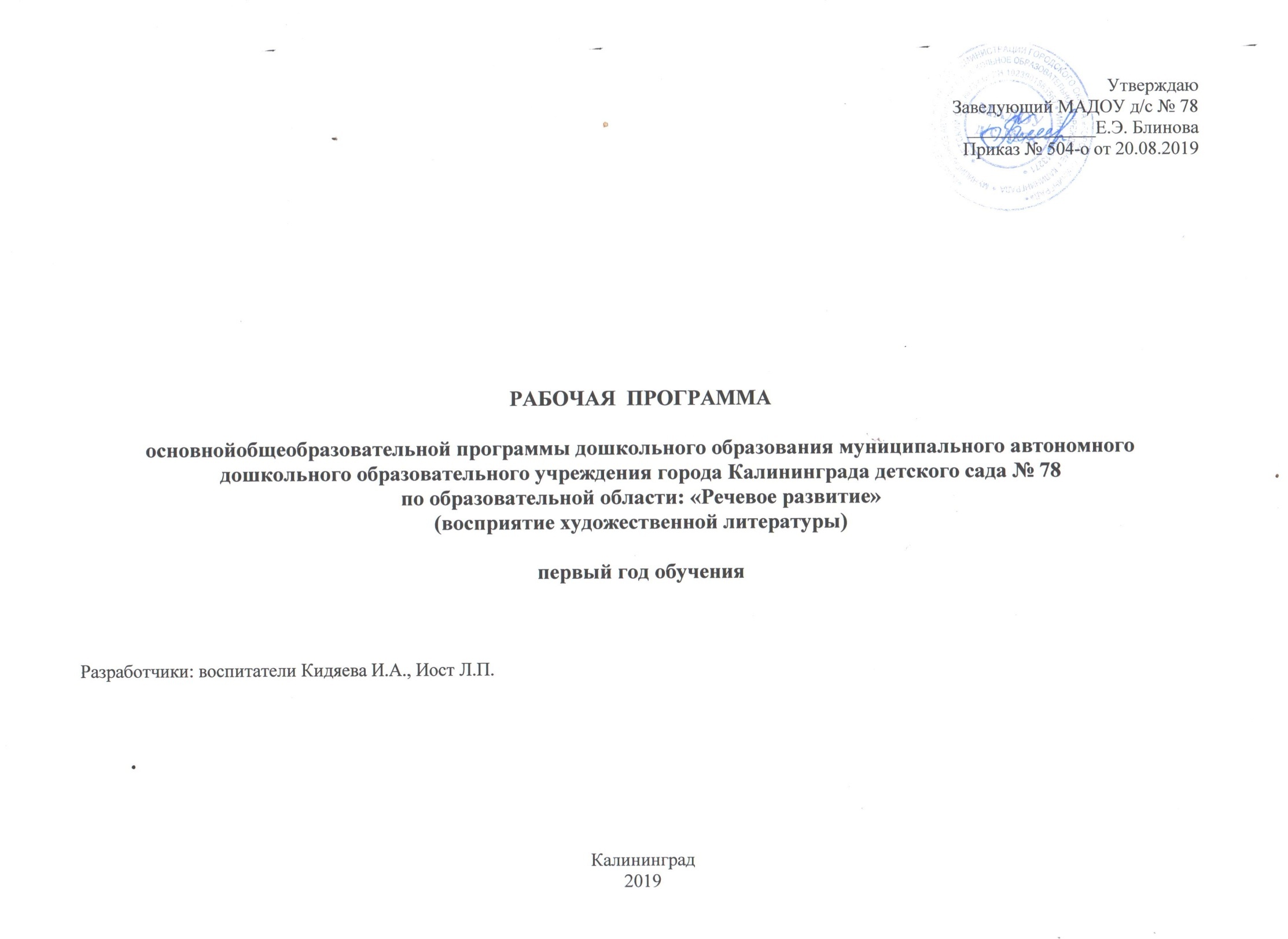 	Содержаниеданной программы способствует как развитию личности в целом, так и способствует формированию интереса у детей к художественной литературе, расширяет представления детей об окружающей действительности, воспитывает моральные качества личности.	Основными методами являются: - чтение взрослого; - инсценирование произведения с помощью игрушек и театральных кукол при повторном рассказывании;- беседа после чтения, разные группы вопросов;- рассматривание иллюстраций;- игры-драматизации;- участие в постановках мини-спектаклей по знакомым народным сказкам;- вечера литературных развлеченийДополнительные методы: наглядные – наблюдения, использование иллюстративно-наглядного материала, использование ИКТ.Словесные – рассказ воспитателя, беседа с детьми, чтение детской литературы.Практические – продуктивная деятельность (рисование, аппликация и пр.), дидактические игры, сюжетно-ролевые игры, моделирование.Основная форма реализации данной программы – 15  минут в процессе непосредственной образовательной деятельности 1 раз в 2 недели, совместная деятельность.	Основные цели и задачи:Цель:воспитывать у детей интерес к фольклорным и литературным текстам.Задачи: 1. Обогащать опыт слушания литературных произведений за счет разных малыхформ фольклора (потешек, песенок, прибауток), простых народных и авторских сказок(в основном о животных), рассказов и стихов о детях, их играх, игрушках,повседневной бытовой деятельности, о знакомых детям животных.2. Воспитывать у детей интерес к фольклорным и литературным текстам,стремление внимательно их слушать.3. Развивать умения воспринимать текст, с помощью взрослого пониматьсодержание, устанавливать порядок событий в тексте, помогать мысленно представлять события и героев, устанавливать простейшие связи последовательности событий втексте.4. Поддерживать желание эмоционально откликаться на чтение и рассказывание,активно содействовать и сопереживать изображенным героям и событиям.5. Привлекать к исполнению стихов, пересказыванию знакомых сказок ирассказов.2. Планируемые результаты освоения программы	В результате овладения программы достижения ребенка выражаются в следующем: Ребенок охотно отзывается на предложение прослушать литературный текст,сам просит взрослого прочесть стихи, сказку.Узнает содержание прослушанных произведений по иллюстрациям иобложкам знакомых книг.Активно сопереживает героям произведения, эмоционально откликается насодержание прочитанного.Активно и с желанием участвует в разных видах творческой деятельности наоснове литературного текста (рисует, участвует в словесных играх, в играх-драматизациях).3. Тематический план4. Учебно-методическое и материально-техническое обеспечение4.1. Материально-техническое обеспечение ПрограммыСпециализированные учебные помещения и участки4.2. Методическое обеспечение4.3. Средства обучения и воспитания№Тема ЦельАвтор1«Чтение стихотворений о животных» Учить детей эмоционально воспринимать стихи, понимать содержание поэтических текстов, чувствовать ритм стихотворной речи. Побуждать выражать свои впечатления в самостоятельных высказываниях.Ушакова О.С., Гавриш Н.В.Знакомим дошкольников с литературой: Конспекты занятий.ТЦ Сфера, 2002.-Серия «Программы развития» стр.202Ознакомление с малыми фольклорными формами. Загадки, потешкиУточнять представления детей о загадках;   учить отгадывать описательные загадки; познакомить с жанром потешки, помочь запомнить потешку «Котик», интонационно выразительно исполнять знакомые потешки.Ушакова О.С., Гавриш Н.В.Знакомим дошкольников с литературой: Конспекты занятий.ТЦ Сфера, 2002.-Серия «Программы развития» стр.223Заучивание стихотворения «Хнык»Учить детей интонационно выразительно рассказывать наизусть стихотворение; обогатить словарь словом карлик (крошечный очень маленький) стимулировать речевую активность детей.Ушакова О.С., Гавриш Н.В.Знакомим дошкольников с литературой: Конспекты занятий.ТЦ Сфера, 2002.-Серия «Программы развития» стр.254«Чтение сказки в стихах К.И.Чуковского» «Мойдодыр»Учить детей эмоционально воспринимать поэтическое произведение, осознавать тему, содержание; вызвать желание запомнить и выразительно воспроизводить четверостишия.Ушакова О.С., Гавриш Н.В.Знакомим дошкольников с литературой: Конспекты занятий.ТЦ Сфера, 2002.-Серия «Программы развития» стр.305Заучивание стихотворений о детях. Заучивание стихотворения Н.Саконской «Где мой пальчик?»Продолжать учить детей воспринимать стихи, понимать содержание поэтических текстов, чувствовать ритм стихотворений, интонационно выразительно передавать образное содержание..Ушакова О.С., Гавриш Н.В.Знакомим дошкольников с литературой: Конспекты занятий.ТЦ Сфера, 2002.-Серия «Программы развития» стр.296Рассказывание русской народной сказки «Маша и медведь»Продолжать учить детей эмоционально воспринимать сказку, запоминать и интонационно выразительно воспроизводить слова и фразы из текста в процессе театрализации.Ушакова О.С., Гавриш Н.В.Знакомим дошкольников с литературой: Конспекты занятий.ТЦ Сфера, 2002.-Серия «Программы развития» стр.327Ознакомление с малыми фольклорными формами.Продолжать знакомить с потешками, помочь запомнить и выразительно рассказывать потешку «Расти, коса, до пояса»; учить отгадывать описательные загадки, находить соответствующие отгадкам картинки. Ушакова О.С., Гавриш Н.В.Знакомим дошкольников с литературой: Конспекты занятий.ТЦ Сфера, 2002.-Серия «Программы развития» стр.348Рассказывание сказки  «Заюшкина избушка»Учить детей эмоционально воспринимать сказку, осознавать и запоминать сюжет, персонажей; учить интонационно точно повторять песенки из сказки.Ушакова О.С., Гавриш Н.В.Знакомим дошкольников с литературой: Конспекты занятий.ТЦ Сфера, 2002.-Серия «Программы развития» стр.369Рассказывание русской народной сказки «Козлятки и волк»Продолжать учить детей эмоционально воспринимать содержание сказки, интонационно выразительно передавать образы персонажей при воспроизведении песенок. Ушакова О.С., Гавриш Н.В.Знакомим дошкольников с литературой: Конспекты занятий.ТЦ Сфера, 2002.-Серия «Программы развития» стр.3610Рассказывание русской народной сказки «Кот, петух и лиса»Учить детей внимательно слушать сказку, понимать ее содержание, запоминать отдельные слова  и песенки героев сказки и интонационно выразительно воспроизводить их. Ушакова О.С., Гавриш Н.В.Знакомим дошкольников с литературой: Конспекты занятий.ТЦ Сфера, 2002.-Серия «Программы развития» стр.4211Ознакомление с малыми фольклорными формамиПознакомить детей со значением и содержанием потешки – заклички; учить выразительно и ритмично рассказывать наизусть потешку «Ты, мороз-мороз…»; помочь запомнить поговорку «Береги нос в большой мороз»Ушакова О.С., Гавриш Н.В.Знакомим дошкольников с литературой: Конспекты занятий.ТЦ Сфера, 2002.-Серия «Программы развития» стр.4412Заучивание стихотворения Е.Трутневой « С Новым годом»Учить детей выражать свои впечатления от новогоднего праздника в связных высказываниях, при рассказывании наизусть стихотворения.Ушакова О.С., Гавриш Н.В.Знакомим дошкольников с литературой: Конспекты занятий.ТЦ Сфера, 2002.-Серия «Программы развития» стр.4513Рассказывание украинской народной сказки «Рукавичка»Используя метод моделирования, продолжать учить детей эмоционально воспринимать содержание сказки, запоминать действующих лиц и последовательность событий,Ушакова О.С., Гавриш Н.В.Знакомим дошкольников с литературой: Конспекты занятий.ТЦ Сфера, 2002.-Серия «Программы развития» стр.4714Заучивание стихотворения Я. Акима «Мама»Вызвать у детей эмоциональный настрой, помочь им выразить свое отношение, любовь к маме через поэзию, творческую деятельность; пополнить словарный запас эмоционально- оценочной лексикой.Ушакова О.С., Гавриш Н.В.Знакомим дошкольников с литературой: Конспекты занятий.ТЦ Сфера, 2002.-Серия «Программы развития» стр.4815Рассказывание русской народной сказки «Снегурушка и лиса»Учить детей эмоционально воспринимать содержание сказки, представлять образы персонажей, выражать свои впечатления в словах, мимике, жестах.Ушакова О.С., Гавриш Н.В.Знакомим дошкольников с литературой: Конспекты занятий.ТЦ Сфера, 2002.-Серия «Программы развития» стр.4916Ознакомление с малыми фольклорными формамиЗнакомить детей со значением и содержанием закличек, учить выразительно и ритмично рассказывать наизусть потешку «Солнышко-ведрышко»; помочь запомнить поговорку « Вода с гор потекла- весну принесла»Ушакова О.С., Гавриш Н.В.Знакомим дошкольников с литературой: Конспекты занятий. ТЦ Сфера, 2002.-Серия «Программы развития» стр.5017Заучивание стихотворения М. Клоковой «Зима прошла»Учить детей интонационно выразительно рассказывать наизусть стихотворение «Зима прошла»; упражнять в подборе определений к заданному слову.Ушакова О.С., Гавриш Н.В.Знакомим дошкольников с литературой: Конспекты занятий. ТЦ Сфера, 2002.-Серия «Программы развития» стр.5118Чтение произведений А.Крылова «История с ежом», «Заболел петух ангиной», М.Пришвина «Еж»Учить детей воспринимать языковые и художественные особенности поэтического текста.Ушакова О.С., Гавриш Н.В.Знакомим дошкольников с литературой: Конспекты занятий. ТЦ Сфера, 2002.-Серия «Программы развития» стр.53№Наименование и принадлежность помещенияПлощадь (кв.м.)1. Мини-библиотека12.Уголок речевого развития13.Изостудия12АвторНазваниеИзданиеУшакова О.С., Гавриш Н.В.Знакомим дошкольников с литературойТЦ Сфера, 2002 г.О.С.Ушаковой.Развитие речи детей 3-5 лет.М.: ТЦ Сфера, 2011 г.Акулова О.В., Гурович Л.М.Образовательная область «Чтение художественной литературы»Спб.: ООО «ДЕТСТВО-ПРЕСС», 2012 г.Наглядно-демонстрационный материалПредметные и сюжетные картинкиЛитература для детейСерия обучающих карточек:профессии, грибы и ягоды, птицы, животные Африки, деревья, овощи и фрукты, дорожная азбука, животные России, насекомые, животные северной Америки, цвета, животные Австралии, музыкальны инструменты, сравниваем противоположности. Мир природы и животных – серия демонстрационных картин по обучению рассказыванию. Серии сюжетных картинок. Серия демонстрационных картин «Круглый год»Настольные театры: «Волк и семеро козлят», «Колобок», «Теремок», «Курочка Ряба», «Маша и медведь», «Репка»Теневой, пальчиковый театры«Времена года»«Домашние животные»«Дикие животные»Набор сюжетных картинХудожественная литератураПословицы и поговорки , «Славянская семья» альбом «Расскажи про детский сад» «Окружающий мир» Наш дом, Бытовая техника.ЭнциклопедииДетская художественная литература о природе, животных, труде людей, окружающей действительностиКниги для рассматривания